Sådan udfylder du en fuldmagt: 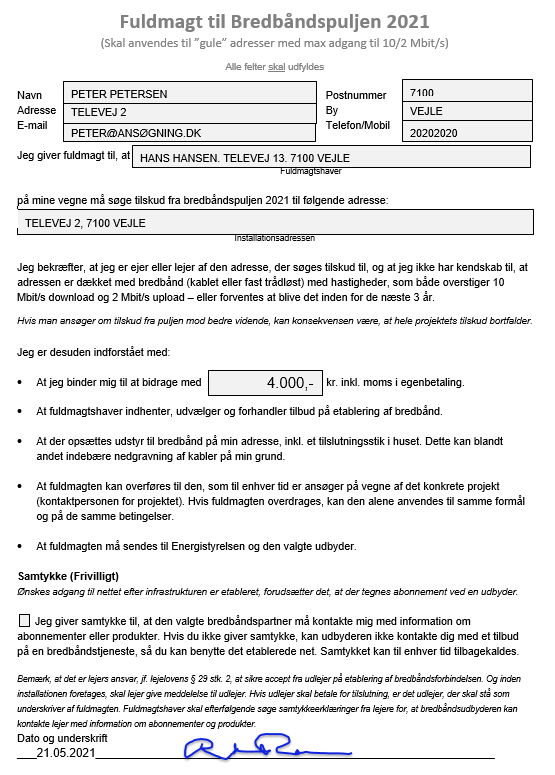 